Кейс 1Минера́льные удобре́ния  — неорганические соединения, содержащие необходимые для растений элементы питания.Минеральные удобрения содержат питательные вещества в виде различных минеральных солей. (схема классификации минеральных удобрений).Простые удобрения содержат один какой-либо элемент питания. К ним относятся фосфорные, азотные, калийные. Комплексные (сложные) удобрения содержат одновременно два или более основных питательных элементов.В почвах обычно имеются все необходимые растению питательные элементы. Но часто отдельных элементов бывает недостаточно для удовлетворительного роста растений. На песчаных почвах растения нередко испытывают недостаток магния, на торфяных почвах — молибдена, на черноземах — марганца и т. п. Применение минеральных удобрений — один из основных приемов интенсивного земледелия. С помощью удобрений можно резко повысить урожаи любых культур на уже освоенных площадях без дополнительных затрат на обработку новых земель.Классификация минеральных удобренийКейс2АзотАзот один из основных элементов, необходимых для жизни, так как входит в состав всех аминокислот, а значит и белка. Азот из почвы растения усваивают в двух формах: одна нитратная (в виде нитрат – ионов), другая – аммонийная (в виде ионов аммония). Причем наиболее предпочтительна аммонийная, потому что азот в этой форме сразу идет на построение аминокислот, образующих белок.После уборки урожая азот в больших количествах уносится из почвы и вновь внести его в землю можно только с помощью минеральных удобрений. Недостаток азота в почве издавна восполняли органическими подкормками: перегноем и навозом. Производимые сейчас минеральные удобрения нельзя также вносить неконтролируемо, например, сульфат аммония после многократного внесения из-за гидролиза соли может привести к закислению почв. Кроме того, растениеводческая продукция при избыточном внесении азотных удобрений, накапливает опасные для людей и животных дозы нитратов и нитритов.Кейс2ФосфорФосфор – элемент важнейшего органического соединения для любого организма аденозинтрифосфорной кислоты – АТФ. Эта кислота служит аккумулятором энергии в живой клетке. Фосфор входит в состав нуклеиновых кислот – ДНК и РНК, а без них невозможно хранение и воспроизведение генетической информации, содержащейся в клетке. Фосфор принимает активное участие в восстановлении и распаде углеводов, оказывая большое влияние на рост растения, его цветение и плодоношение.Растения усваивают фосфор из почвы главным образом в виде фосфат – иона (РО43- ). Для усвоения растением удобрение должно быть растворимо в воде, из средних фосфатов растворимы только соли щелочных металлов, гидрофосфаты растворимы лучше, зато дигидрофосфаты растворимы все без исключения.Кейс2КалийПри недостатке этого элемента снижается интенсивность фотосинтеза, а дыхания, напротив, повышается, то есть растение начинает как бы “судорожно глотать воздух”, как бегун после длинной дистанции. Калий способствует накоплению углеводов. Без калия сахарная свекла не наберет положенного ей количества сахара, а картофель крахмала. Поскольку все соли калия растворимы, то растения легко усваивают ион калия, пропуская его через мембрану клеток корневых волосков. Одно плохо, в таких больших количествах сопутствующий ион хлора растениям не нужен. Поэтому ценятся бесхлорные калийные удобрения сульфат калия и карбонат калия – поташ. Задание:Ознакомьтесь с предложенной информацией (тбл.1)Выявите признаки недостатка питательных элементов у предложенного растения. Ответ обоснуйте.У данного растения наблюдаются признаки недостатка __________ (N, P,  или К), так как мы наблюдаем________________2.Выберите из списка минеральное удобрение для подкормки данного растения (тбл.2)3.Рассчитайте массу удобрения (mв ? )  для приготовления 500 г раствора с массовой долей 2%. Приготовьте раствор.mв = Ꞷ*mp /100%mводы = mp - mвПриготовление раствора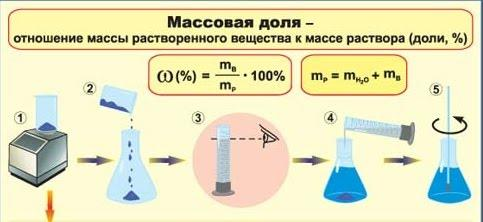 Таблица 1Признаки нехватки питательных элементовТаблица 2ОтчётГруппа №_____Задание 1.У данного растения наблюдаются признаки недостатка __________ (N, P,  или К), так как мы наблюдаем___________________________________Задание 2.Минеральное удобрение для подкормки данного растения __________________________________________________________________________________________________________________________________________________________    Задание 3.mв =________________________________________________mводы = _____________________________________________Критерии самооценкиДиагностика недостатка питательного элемента -1 балл. Обоснование ответа – 2 балла.  Выбор минерального удобрения для подкормки – 1 балл.Обоснование ответа – 2 балла.  Расчёт массы удобрения для приготовления раствора с заданной массовой долей - 3 балла.Приготовление раствора минерального удобрения – 2 балла.Соблюдение правил техники безопасности при работе в лаборатории – 2 балла.Умение организовывать учебное сотрудничество, находить общее решение, формулировать, аргументировать и отстаивать собственное мнение- 0-2Максимальное количество баллов – 1515 - 13 баллов – оценка «5»12- 10 баллов – оценка «4»9 - 7 баллов – оценка «3»ЭлементАзотВлияние на растение Главная составная часть растительных белковых соединений.  Необходим для роста листьев и побегов, а также для образования зеленых клеток листа (хлорофилла).Недостаток в питанииМало новых побегов. Листья бледнеют, становятся светло-зеленого цвета, возможны также красноватые оттенки листьев, листья преждевременно опадают.Избыток в питанииПоникающие листья, приостановка роста, слабые вытянутые стебли Сухие коричневые пятна; сухие края листьев.Срок внесенияВеснаЭлементФосфорВлияние на растение Влияет на рост корней, почек и бутонов. необходим для созревания и окрашивания цветов, плодов и семян.Недостаток в питанииПри недостатке фосфора наблюдается угнетенный рост (особенно у молодых растений), короткие и тонкие побеги, мелкие, преждевременно опадающие листья. Окраска листьев темно-зеленая, голубоватая, тусклая. При сильном недостатке фосфора в окраске листьев, черешков листьев и колосьев появляются пурпурные, а у некоторых растений—фиолетовые оттенки. При отмирании тканей листа появляются темные, иногда черные пятна. Засыхающие листья имеют темный, почти черный цвет. Признаки недостатка фосфора появляются сначала на более старых, нижних листьях. Характерным признаком недостатка фосфора является также задержка цветения и созревания.Избыток в питанииНе наблюдается, так как медленно усваиваетсяСрок внесенияОсеньЭлементКалийВлияние на растение Развитие корневой системы, поддержание водного баланса растения, способствует удерживанию воды в клетках.  Повышает сопротивляемость растений вредителям и способность переносить неблагоприятные условияНедостаток в питанииРастение становится вялым, особенно в теплые и солнечные дни. Оно остается маленьким и приземистым. При недостатке калия окраска листьев голубовато-зеленая, тусклая, часто с бронзовым оттенком. Наблюдается пожелтение, а в дальнейшем побурение и отмирание кончиков и краев листьев (краевой «ожог» листьев).   Развивается бурая пятнистость особенно ближе к краям. Края листьев закручиваются, наблюдается морщинистость.Избыток в питанииПовышается кислотность почвыСрок внесенияВесна, осеньПитательный элементПризнакиАзотМало новых побегов. Листья бледнеют, становятся светло-зеленого цвета, возможны также красноватые оттенки листьев, листья преждевременно опадают.ФосфорКороткие и тонкие побеги, мелкие, преждевременно опадающие листья. Окраска листьев темно-зеленая, голубоватая, тусклая. При сильном недостатке фосфора в окраске листьев, черешков листьев и колосьев появляются пурпурные, а у некоторых растений—фиолетовые оттенки. При отмирании тканей листа появляются темные, иногда черные пятна. Засыхающие листья имеют темный, почти черный цвет. Признаки недостатка фосфора появляются сначала на более старых, нижних листьях. КалийПри недостатке калия окраска листьев голубовато-зеленая, тусклая, часто с бронзовым оттенком. Наблюдается пожелтение, а в дальнейшем побурение и отмирание кончиков и краев листьев (краевой «ожог» листьев).   Развивается бурая пятнистость особенно ближе к краям. Края листьев закручиваются, наблюдается морщинистость.УдобренияНазвание, формулаАзотные удобренияСульфат аммония (NH4 )2SO4Хлористый аммоний NH4ClКарбонат аммония (NH4 )2CO3Натриевая селитра NaNO3Кальциевая селитра Ca(NO3)2 Калиевая селитра KNO3Аммиачная селитра NH4NO3Мочевина (карбамид) N2H4OФосфорные удобренияФосфоритная мука Ca3 (PO4)2Суперфосфат (простой и двойной) (в основе Ca(H2 PO4)2Калийные удобренияХлорид калия KClСульфат калия K2 SO4 Калимагнезия K2SO4 *MgSO4Комплексные  и сложные удобренияКалийная селитра KNO3Нитрофоска (сложное минеральное азотно-фосфорно-калийное удобрение. Содержит 35—52 % N, P2O5, K2O в различных соотношениях)Аммофос (NH4H2PO4)Нитроаммофоска (Комплексное азотно-фосфорно-калийное удобрение, содержащее 16—17 % азота, 0,1—24 % доступного фосфора и 16—28 % калия) и др.